АДМИНИСТРАЦИЯ  ВЕСЬЕГОНСКОГО  РАЙОНАТВЕРСКОЙ  ОБЛАСТИПОСТАНОВЛЕНИЕг. Весьегонск  11.04.2013                                                                                                                № 218В соответствии с Федеральным законом от 08.11.2007 № 257-ФЗ «Об автомобильных дорогах и о дорожной деятельности в Российской Федерации и о внесении изменений в отдельные законодательные акты Российской Федерации», Федеральным законом от 06.10.2003 № 131-ФЗ «Об общих принципах организации местного самоуправления в Российской Федерации», соглашения о передаче муниципальному образованию «Весьегонский район» осуществления части полномочий по решению вопросов местного значения городского поселения – город Весьегонск и в целях организации и осуществления дорожной деятельности в отношении дорог общего пользования местного значения  городского поселения – город Весьегонск.п о с т а н о в л я ю:Утвердить перечень  дорог общего пользования местного значения городского поселения – город Весьегонск (прилагается).Настоящее постановление вступает в силу со дня его принятия и распространяется на правоотношения, возникшие с 1 января 2013 года.  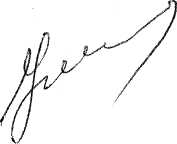 Об утверждении перечня дорог общего пользования местногозначения на территории городского поселения - город Весьегонск.                     Глава администрации     района                                                   И.И. Угнивенко                                                                                                                                                          Приложение к постановлению                                                                                                                                                           Приложение к постановлению                                                                                                                                                           Приложение к постановлению                                                                                                                                                           Приложение к постановлению                                                                                                                                                           Приложение к постановлению                                                                                                                                                           Приложение к постановлению                                                                                                                                                           Приложение к постановлению                                                                                                                                                 администрации Весьегонского района                                                                                                                                                администрации Весьегонского района                                                                                                                                                администрации Весьегонского района                                                                                                                                                администрации Весьегонского района                                                                                                                                                администрации Весьегонского района                                                                                                                                                администрации Весьегонского района                                                                                                                                                администрации Весьегонского района                                                                                                                                                                               от 11.04.2013 № 218                                                                                                                                                                               от 11.04.2013 № 218                                                                                                                                                                               от 11.04.2013 № 218                                                                                                                                                                               от 11.04.2013 № 218                                                                                                                                                                               от 11.04.2013 № 218                                                                                                                                                                               от 11.04.2013 № 218                                                                                                                                                                               от 11.04.2013 № 218Перечень дорог общего пользования местного значения на территории городского поселения - город Весьегонск.Перечень дорог общего пользования местного значения на территории городского поселения - город Весьегонск.Перечень дорог общего пользования местного значения на территории городского поселения - город Весьегонск.Перечень дорог общего пользования местного значения на территории городского поселения - город Весьегонск.Перечень дорог общего пользования местного значения на территории городского поселения - город Весьегонск.Перечень дорог общего пользования местного значения на территории городского поселения - город Весьегонск.Перечень дорог общего пользования местного значения на территории городского поселения - город Весьегонск.№ п/пНаименование дорог и улицНаименование дорог и улицИдентификационный номер дорогиПротяженность (км)Значение дорогиЗначение дороги№ п/пНаименование дорог и улицНаименование дорог и улицИдентификационный номер дорогиПротяженность (км)Значение дорогиЗначение дороги№ п/пНаименование дорог и улицНаименование дорог и улицИдентификационный номер дорогиПротяженность (км)Значение дорогиЗначение дороги№ п/пНаименование дорог и улицНаименование дорог и улицИдентификационный номер дорогиПротяженность (км)Значение дорогиЗначение дороги1223455Городское поселение – город ВесьегонскГородское поселение – город Весьегонск1улицагенерала Афонина28210 ОП МП-0010,10дорога населенного пунктадорога населенного пункта2улицаАлександровская28211 ОП МП-0023,20дорога населенного пунктадорога населенного пункта3улицаБежецкая28212 ОП МП-0030,20дорога населенного пунктадорога населенного пункта4улицаБереговая28213 ОП МП-0040,30дорога населенного пунктадорога населенного пункта5улицаВагжанова28214 ОП МП-0050,65дорога населенного пунктадорога населенного пункта6улицаВесьегонская28215 ОП МП-0060,70дорога населенного пунктадорога населенного пункта7улицаВодораздельная28217 ОП МП-0070,30дорога населенного пунктадорога населенного пункта8улицаГагарина28218 ОП МП-0080,65дорога населенного пунктадорога населенного пункта9улицаГерцена28219 ОП МП-0090,40дорога населенного пунктадорога населенного пункта10улицаГоголя28220 ОП МП-0100,20дорога населенного пунктадорога населенного пункта11улицаДачная28221 ОП МП-0110,50дорога населенного пунктадорога населенного пункта12улицаДельская28222 ОП МП-0120,75дорога населенного пунктадорога населенного пункта13переулокДельский28223 ОП МП-0130,20дорога населенного пунктадорога населенного пункта14улицаДемьяна Бедного28224 ОП МП-0140,80дорога населенного пунктадорога населенного пункта15улицаДолгирева28225 ОП МП-0150,80дорога населенного пунктадорога населенного пункта16проездДорожников28226 ОП МП-0160,65дорога населенного пунктадорога населенного пункта17улицаДружбы28227 ОП МП-0170,50дорога населенного пунктадорога населенного пункта18улицаЕсенина28228 ОП МП-0180,52дорога населенного пунктадорога населенного пункта19улицаЖивенская28229 ОП МП-0190,60дорога населенного пунктадорога населенного пункта20переулокЖивенский28230 ОП МП-0200,13дорога населенного пунктадорога населенного пункта21улицаЖигарева28231 ОП МП-0210,65дорога населенного пунктадорога населенного пункта22улицаЗаводская28232 ОП МП-0220,27дорога населенного пунктадорога населенного пункта23улицаЗагородная28233 ОП МП-0231,05дорога населенного пунктадорога населенного пункта24переулокЗагородный28234 ОП МП-0240,23дорога населенного пунктадорога населенного пункта25переулокЗападный28235 ОП МП-0250,20дорога населенного пунктадорога населенного пункта26улицаЗаречная28236 ОП МП-0260,17дорога населенного пунктадорога населенного пункта27улицаЗеленая28237 ОП МП-0270,35дорога населенного пунктадорога населенного пункта28улицаКалинина28238 ОП МП-0280,65дорога населенного пунктадорога населенного пункта29улицаКарла Маркса28239 ОП МП-0293,60дорога населенного пунктадорога населенного пункта30улицаКирова28240 ОП МП-0301,70дорога населенного пунктадорога населенного пункта31улицаКоммунистическая28241 ОП МП-0310,50дорога населенного пунктадорога населенного пункта32улицаКомсомольская28242 ОП МП-0320,40дорога населенного пунктадорога населенного пункта33улицаКонтрадмирала Лапушкина28243 ОП МП-0330,17дорога населенного пунктадорога населенного пункта34улицаКооперативная28244 ОП МП-0340,40дорога населенного пунктадорога населенного пункта35улицаКраснодарская28245 ОП МП-0350,95дорога населенного пунктадорога населенного пункта36улицаКратинова28246 ОП МП-0360,18дорога населенного пунктадорога населенного пункта37улицаКутузова28247 ОП МП-0370,40дорога населенного пунктадорога населенного пункта38улицаЛенина28248 ОП МП-0380,80дорога населенного пунктадорога населенного пункта39улицаЛермонтова28249 ОП МП-0390,30дорога населенного пунктадорога населенного пункта40улицаЛесная28250 ОП МП-0400,35дорога населенного пунктадорога населенного пункта41улицаЛизы Чайкиной28251 ОП МП-0410,25дорога населенного пунктадорога населенного пункта42улицаЛуговая28252 ОП МП-0420,22дорога населенного пунктадорога населенного пункта43улицаЛьва Толстого28253 ОП МП-0430,35дорога населенного пунктадорога населенного пункта44улицаЛьнозаводская28254 ОП МП-0440,13дорога населенного пунктадорога населенного пункта45улицаЛюси Смирновой28255 ОП МП-0450,80дорога населенного пунктадорога населенного пункта46улицаЛяпиха28256 ОП МП-0460,18дорога населенного пунктадорога населенного пункта47улицаМаксима Горького28257 ОП МП-0470,80дорога населенного пунктадорога населенного пункта48улицаАлександра Матросова28258 ОП МП-0480,80дорога населенного пунктадорога населенного пункта49улица Маяковского28259 ОП МП-0491,05дорога населенного пунктадорога населенного пункта50улицаМелиораторов28260 ОП МП-0500,33дорога населенного пунктадорога населенного пункта51улицаМира28261 ОП МП-0510,50дорога населенного пунктадорога населенного пункта52переулокМирный28262 ОП МП-0520,23дорога населенного пунктадорога населенного пункта53улицаМолодежная28263 ОП МП-0530,33дорога населенного пунктадорога населенного пункта54переулокМорозова28264 ОП МП-0540,25дорога населенного пунктадорога населенного пункта55улицаМоховая28265 ОП МП-0550,10дорога населенного пунктадорога населенного пункта56улицаНабережная28266 ОП МП-0560,42дорога населенного пунктадорога населенного пункта57улицаНекрасова28267 ОП МП-0570,80дорога населенного пунктадорога населенного пункта58улицаНовая28268 ОП МП-0580,70дорога населенного пунктадорога населенного пункта59улицаОзерная28269 ОП МП-0590,35дорога населенного пунктадорога населенного пункта60улицаОктябрьская28270 ОП МП-0600,45дорога населенного пунктадорога населенного пункта61улицаПавлика Морозова28271 ОП МП-0611,30дорога населенного пунктадорога населенного пункта62улицаПанфилова28272 ОП МП-0621,20дорога населенного пунктадорога населенного пункта63улицаПарковая28273 ОП МП-0630,17дорога населенного пунктадорога населенного пункта64улицаПервомайская28274 ОП МП-0640,43дорога населенного пунктадорога населенного пункта65переулокПесчаный28275 ОП МП-0650,20дорога населенного пунктадорога населенного пункта66переулокПионерский28276 ОП МП-0660,20дорога населенного пунктадорога населенного пункта67улицаПолевая28277 ОП МП-0670,10дорога населенного пунктадорога населенного пункта68улицаПравды28278 ОП МП-0680,40дорога населенного пунктадорога населенного пункта69площадьПривокзальная28279 ОП МП-0690,10дорога населенного пунктадорога населенного пункта70улицаПриморская28280 ОП МП-0700,35дорога населенного пунктадорога населенного пункта71улицаПролетарская28282 ОП МП-0710,70дорога населенного пунктадорога населенного пункта72площадьПромышленная28283 ОП МП-0720,20дорога населенного пунктадорога населенного пункта73улицаПромышленная28284 ОП МП-0730,95дорога населенного пунктадорога населенного пункта74улицаПрофсоюзная28285 ОП МП-0740,20дорога населенного пунктадорога населенного пункта75улицаПушкинская28286 ОП МП-0750,60дорога населенного пунктадорога населенного пункта76улицаРадищева28287 ОП МП-0760,30дорога населенного пунктадорога населенного пункта77улицаРаздельная28288 ОП МП-0770,35дорога населенного пунктадорога населенного пункта78улицаРыбацкая28289 ОП МП-0780,42дорога населенного пунктадорога населенного пункта79переулокРыбацкий28290 ОП МП-0790,15дорога населенного пунктадорога населенного пункта80улицаСалтыкова-Щедрина28292 ОП МП-0800,65дорога населенного пунктадорога населенного пункта81улицаСамойловская28293 ОП МП-0811,10дорога населенного пунктадорога населенного пункта82проездСвободный28294 ОП МП-0820,70дорога населенного пунктадорога населенного пункта83улицаСвободы28295 ОП МП-0830,25дорога населенного пунктадорога населенного пункта84улицаСенная28296 ОП МП-0840,35дорога населенного пунктадорога населенного пункта85улицаСерова28297 ОП МП-0852,20дорога населенного пунктадорога населенного пункта86улицаСкобникова28298 ОП МП-0860,70дорога населенного пунктадорога населенного пункта87улицаСоветская28299 ОП МП-0872,40дорога населенного пунктадорога населенного пункта88переулокСолнечный28300 ОП МП-0880,20дорога населенного пунктадорога населенного пункта89улицаСосновая28301 ОП МП-0890,07дорога населенного пунктадорога населенного пункта90улицаСофьи Перовской28302 ОП МП-0900,23дорога населенного пунктадорога населенного пункта91переулокСпортивный28303 ОП МП-0910,20дорога населенного пунктадорога населенного пункта92улицаСтанционная28304 ОП МП-0920,80дорога населенного пунктадорога населенного пункта93улицаСтахановская28305 ОП МП-0930,58дорога населенного пунктадорога населенного пункта94улицаСтепана Кузьмина28306 ОП МП-0940,18дорога населенного пунктадорога населенного пункта95улицаСтепанова28307 ОП МП-0950,70дорога населенного пунктадорога населенного пункта96переулокСтроителей28308 ОП МП-0960,30дорога населенного пунктадорога населенного пункта97улицаТверская28309 ОП МП-0970,85дорога населенного пунктадорога населенного пункта98улицаВалентины Терешковой28310 ОП МП-0980,25дорога населенного пунктадорога населенного пункта99улицаТихонова28311 ОП МП-0990,40дорога населенного пунктадорога населенного пункта100улицаТодорского28312 ОП МП-1000,87дорога населенного пунктадорога населенного пункта101улицаТруда28313 ОП МП-1010,20дорога населенного пунктадорога населенного пункта102улицаУрицкого28314 ОП МП-1020,20дорога населенного пунктадорога населенного пункта103улицаУстюжанская28315 ОП МП-1030,10дорога населенного пунктадорога населенного пункта104переулокФабричный28316 ОП МП-1040,60дорога населенного пунктадорога населенного пункта105улицаХвойная28317 ОП МП-1050,17дорога населенного пунктадорога населенного пункта106площадьЦентральная28318 ОП МП-1060,10дорога населенного пунктадорога населенного пункта107улицаЧайковского28319 ОП МП-1070,20дорога населенного пунктадорога населенного пункта108улицаЧапаева28320 ОП МП-1080,30дорога населенного пунктадорога населенного пункта109улицаЧерняховского28321 ОП МП-1090,30дорога населенного пунктадорога населенного пункта110улицаЧкалова28322 ОП МП-1100,90дорога населенного пунктадорога населенного пункта111переулокЧкалова28323 ОП МП-1110,08дорога населенного пунктадорога населенного пункта112переулокЧухарный28324 ОП МП-1120,20дорога населенного пунктадорога населенного пункта113переулокЭнергетиков28325 ОП МП-1130,40дорога населенного пунктадорога населенного пункта114улицаЭнтузиастов28326 ОП МП-1140,20дорога населенного пунктадорога населенного пункта115улицаЮбилейная28327 ОП МП-1150,30дорога населенного пунктадорога населенного пункта116улицаЮжная28328 ОП МП-1161,30дорога населенного пунктадорога населенного пункта117переулокЮжный28329 ОП МП-1170,16дорога населенного пунктадорога населенного пунктаИТОГОИТОГО62,52